FORMULIR PENJAJAKAN ALUMNI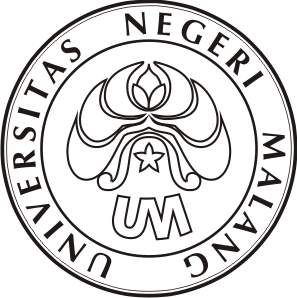 NIM			: 	Nama Lengkap			: 	Program Studi			: 	Alamat lengkap			: 	No. Telpon			: 	Jenjang			: 1 tahun / 2 tahun (*coret yang tidak perluStatus pekerjaan			: 	 Lanjut studi       Bekerja      Wiraswasta*) Bagi yang lanjut studi	Perguruan Tinggi			: 		Jurusan			: 	*) Bagi yang bekerja	Nama tempat bekerja	: 		Alamat 			: 		Posisi			: 		Gaji			:   1.000.000  s/d  2.000.000	 4.000.000  s/d  5.000.000			    2.000.000  s/d  3.000.000	 5.000.000  s/d  6.000.000			    3.000.000  s/d  4.000.000	  > 6.000.000*) Bagi yang wiraswasta	Nama usaha 			: 		Alamat usaha			: 									Malang, ...............................								_______________________								NIM. .....................................